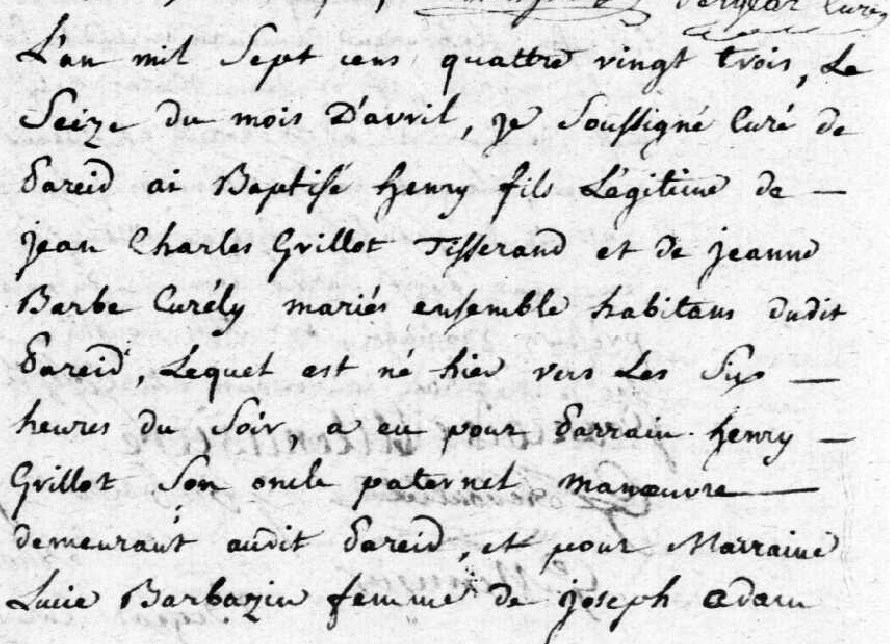 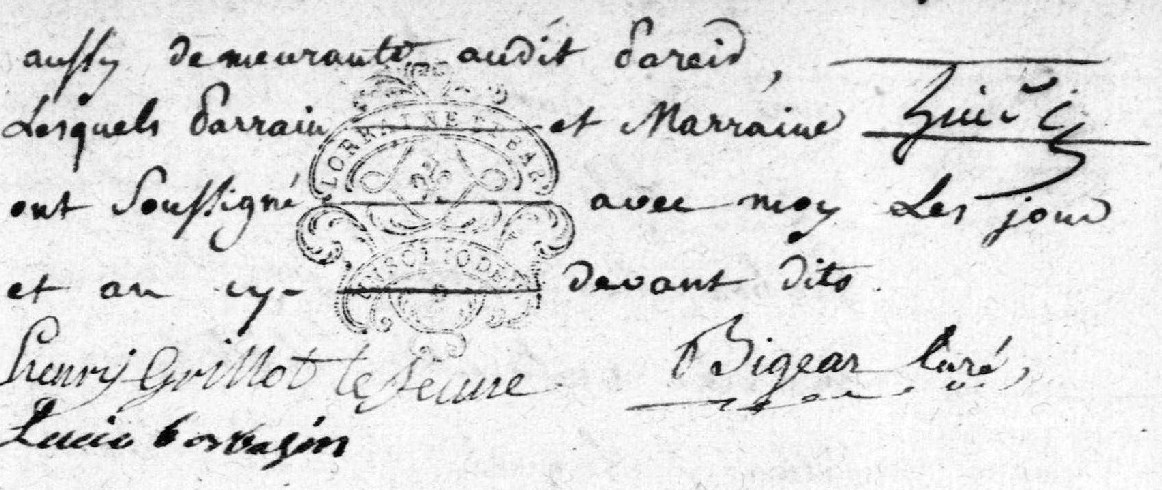 Henry Grillot Birth Record (brother of Louis Grillot)http://archives.meuse.fr       Etat Civil 1765-1791Pareid Births, Marriages, Deaths  2 E 407 (1) Image 157/285